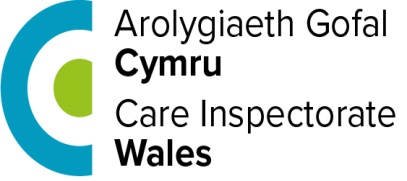 Template for completing the quality of care review reportUnder the Regulation and Inspection of Social Care (Wales) Act 2016 People feel their voices are heard, they have choice about their care and support, and opportunities are made available to them. What we do well and the evidence for it. This section should consider a summary of arrangements in place including the methods used to involve people in their care and support and a summary of the views received from the people who use the service and their relatives or representatives. Use direct quotes as supporting evidence. Summary of how the rights of people who use the service are being met. What areas do we need to improve or want to develop further?This section should consider areas for improvement identified through analysis of engagement, feedback, monitoring, CIW or other regulator reports.What specific action do we need to take to make the improvements / developments successful and how will this be measured?This section should include an action plan setting out the specific outcome-focussed actions needed to improve, timescales identified, lead officer, and the performance indicators to measure improvement.Summary People are happy and supported to maintain their ongoing health, development and overall well-being. For children, this will also include intellectual, social and behavioural development. What we do well and what is the evidence for it? This section should consider a summary of arrangements in place including the methods used for collecting views and a summary of the views received from the people who use the service and professionals. Use direct quotes as supporting evidence. Summary of how people access health professionals and how the service supports people’s independence.What areas do we need to improve or want to develop further?This section should consider areas for improvement identified through analysis of feedback, monitoring, CIW or other regulator reports, any identified non-compliance and outstanding actions.What specific action do we need to take to make the improvements / developments successful and how will this be measured?This section should include an action plan setting out the specific outcome-focussed actions needed to improve, timescales identified, lead officer, and the performance indicators to measure improvement.Summary People feel safe and protected from abuse and neglectWhat we do well and the evidence for it? This section should consider a summary of arrangements in place; a summary of views of the people who use the service; numbers of referrals, etc.  Use direct quotes as supporting evidence.What areas do we need to improve or want to develop further?This section should consider areas for improvement identified through analysis of feedback, monitoring, CIW or other regulator reports, and any identified non-compliance and outstanding actions.What specific action do we need to take to make the improvements / developments successful and how will this be measured?This section should include an action plan setting out the specific outcome-focussed actions needed to improve, timescales identified, lead officer, and the performance indicators to measure improvement.Summary People live in accommodation that best supports their well-being and achievement of their personal outcomes (for accommodation-based services only).What we do well and the evidence for it? This section should consider a summary of arrangements in place including access to the local community; how privacy, dignity and confidentiality is maintained; and a summary of views obtained on any changes to the environment. Use direct quotes as supporting evidence.What areas do we need to improve or want to develop further?This section should consider areas for improvement identified through analysis of feedback, monitoring, CIW or other regulator reports, and any identified non-compliance and outstanding actions.What specific action do we need to take to make the improvements / developments successful and how will this be measured?This section should include an action plan setting out the specific outcome-focussed actions needed to improve, timescales identified, lead officer, and the performance indicators to measure improvement.Summary 